Wer macht was? Tko radi što?	Die Kinder ___________ Fußball.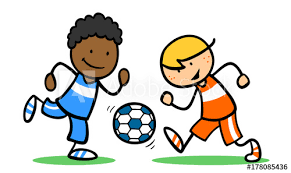 		Hans ______ im Chor.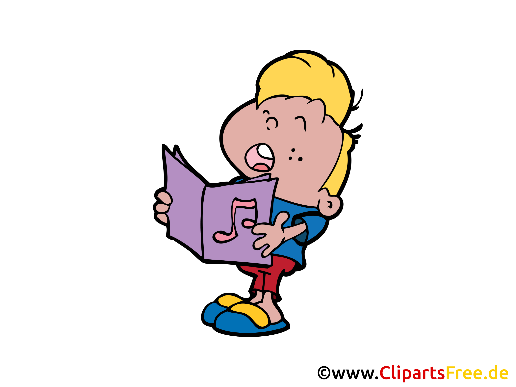 		Teo _____________ bis acht Uhr.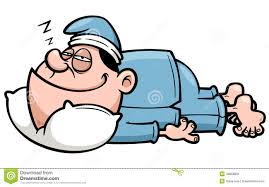 		Womit __________ du?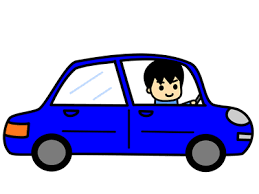 		Was ____________du?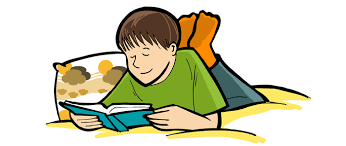 Schreibe die Sätze. Napiši rečenice.a) kann – sehr – er – rechnen– gut  _________________________________________________________b) sieben – mein – klingelt – Wecker– um – halb _________________________________________________________c) Gabi – viele – bekommt – Markus – von - Ansichtskarten_________________________________________________________d) lernt – Markus – gern – Deutsch - nicht________________________________________________________Verbinde die Wörter. Poveži riječi.Snowboard		Klavierspielen			bauenKarten			Frühstückessen			lesenBuch			sammelnSchneemann		fahrenOrdne die Sätze. Poredaj rečenice.__	  Martin zieht sich an.__   Er kommt nach Hause.__   Er kämmt sich.__   Er spielt in der Pause mit seinen Freunden.__   Er wäscht sich das Gesicht und die Hände.__   Er geht in die Schule.__   Er isst zu Mittag. __   Er macht sein Bett.Was passt hier? Koja riječ odgovara?_______ Paula,wir _____ jetzt bei meiner Tante. Der Winter auf dem ___________ ist wunderschön. Es _______ jeden Tag. Den ganzen Tag ________ wir im Schnee. Ich ______ mich sehr. Am _______________ komme ich nach Hause. _______ und Grüße aus der Schweiz. Dein Thomassingt, liest, fährst, spielen, schläftWochenende, schneit, Bauernhof, spielen, freue, Fotos, Liebe, Küsse